Stručni skup Županijskog stručnog vijeća stručnih suradnika školskih knjižničara Koprivničko-križevačke županije „Mogućnosti školske knjižnice“, Osnovna škola Legrad, 26. svibnja 2023. (petak)ANALIZA EVALUACIJSKOG UPITNIKAAnalizu evaluacijskog upitnika napravila jeAdrijana Hatadi, voditeljica ŽSV-a, stručni suradnik školski knjižničar - savjetnikEvaluacijski  upitnik za članove Vijeća izrađen je u obliku online obrasca te je proslijeđen članovima na stručnom skupu (QR kod) te na e-mail adrese..Na  evaluacijski  upitnik  odgovorilo je 13 od 17  prisutnih članova (76,5 %). Ocjena skupa „Mogućnosti školske knjižnice“: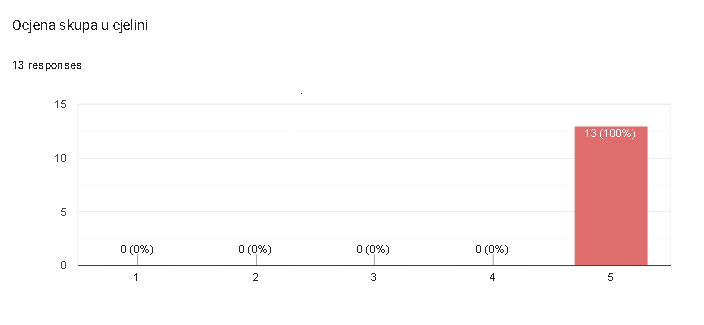 Ocjena predavanja, radionica i primjera dobre prakse: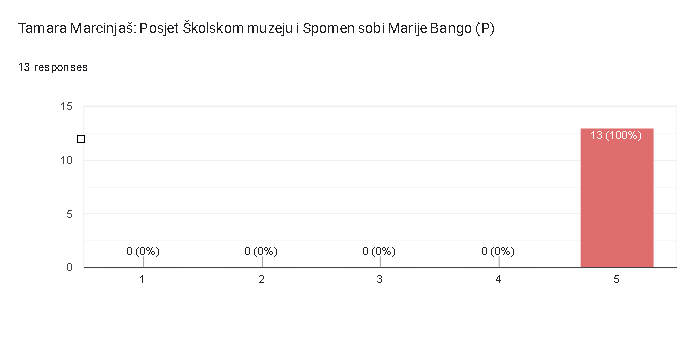 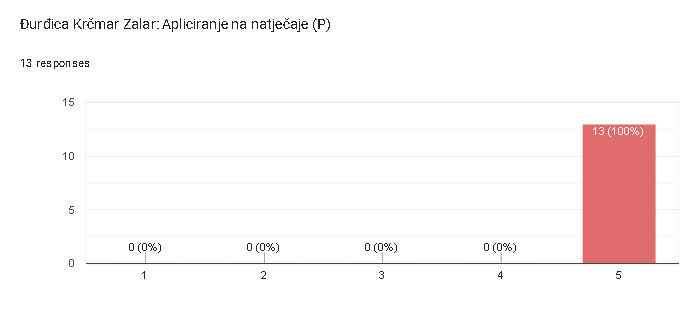 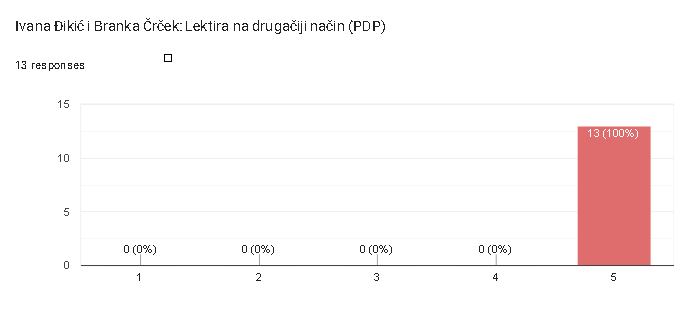 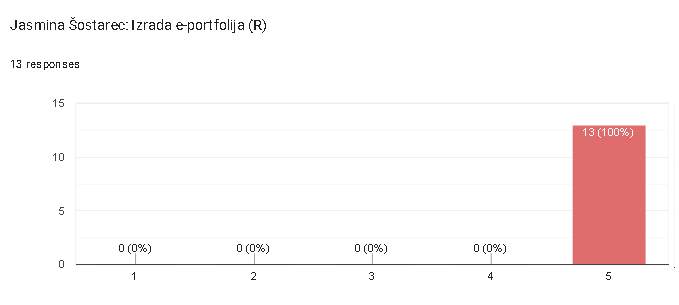 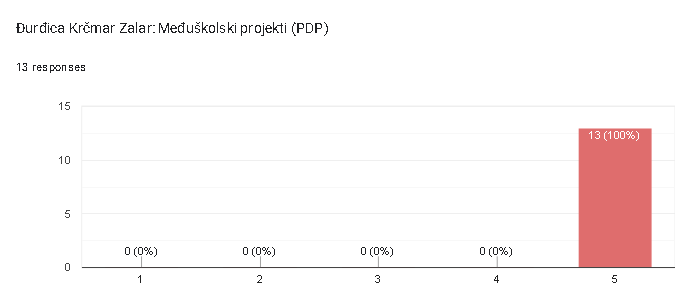 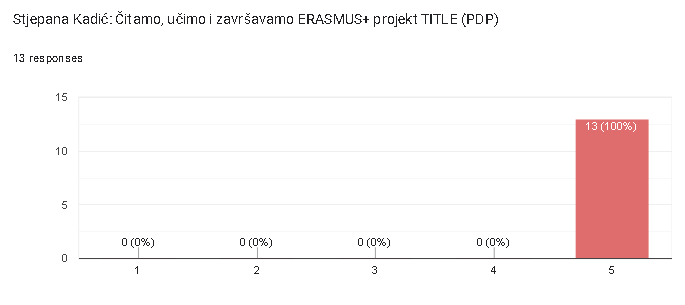 Primjedbe, pohvale, komentari i preporuke :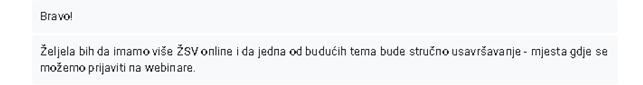 Zaključak:Odabrani sadržaji, predavanja, radionice, primjeri dobre prakse te organizacija skupa ocijenjeni su najvišim ocjenama (5,0).Statistika bi bila točnija uz veći postotak ispunjenih evaluacijskih upitnika.